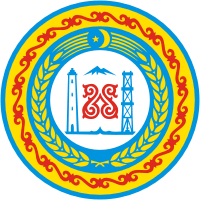 АДМИНИСТРАЦИЯШАТОЙСКОГО МУНИЦИПАЛЬНОГО РАЙОНАЧЕЧЕНСКОЙ РЕСПУБЛИКИПРОТОКОЛрасширенного планового совещания у главы администрацииШатойского муниципального района  Ш.Ш. Чабагаеваот « 17 »  09.  2019 года                   с. Шатой                                                    № 18ПРИСУТСТВОВАЛИ:       Первый заместитель главы администрации района Басханов М.М., председатель Совета депутатов Шатойского района Дадаев Х.И., заместители главы администрации района Капланов И.З., Саидов А.А., начальники отделов  администрации района, главы администраций сельских поселений, руководители организаций, и учреждений района.ПОВЕСТКА ДНЯ:1. Общественно-политическая и социально-экономическая обстановка в Шатойском муниципальном районе.Докладчики:  ОМВД России в Шатойском районе Чеченской Республики,                          главы администраций сельских поселений района.2. Работе администрации Вашендаройского сельского поселения.Докладчик: глава администрации Вашендаройского сельского поселения Сайдулаев У.Ш.3. О работе отдела культуры Шатойского муниципального района.Докладчик: начальник отдела культуры Шатойского муниципального района Эльмурзаева З.У.4. О ходе исполнения протокольных поручений, Главы Чеченской Республики, Председателя Правительства Чеченской Республики, Руководителя Администрации Главы и Правительства Чеченской Республики и главы администрации Шатойского муниципального района.Докладчик: первый заместитель главы администрации района М.М. Басханов.5. Прочие вопросы.  1       Открывая совещание Глава администрации Шатойского муниципального района Ш.Ш. Чабагаев поблагодарил всех, кто принимал активное участие в субботниках по благоустройству и санитарной очистке территории района и призвал шире привлекать население к этому богоугодному делу. Во-первых, сказал он, это позитивно сказывается на экологии и здоровье людей, а во-вторых, благоустроенность и чистота – это, всё же, лицо нашего района и её репутация.1. СЛУШАЛИ:        Об общественно-политической и социально-экономической обстановке на территории Шатойского муницпального района. Глав администраций сельских поселений, представителя отдела МВД России в Шатойском районе Чеченской Республики.ВЫСТУПИЛИ:                   С короткими (устными) отчетами выступили главы администраций сельских поселений, представитель ОМВД России по Шатойскому району ЧР, по их словам в настоящее время на подведомственных им территориях обстановка стабильная и контролируется местными властями и правоохранительными органами.       РЕШИЛИ:1.1. Принять к сведению информацию глав администраций сельских поселений и представителя ОМВД России по Шатойскому району об общественно-политической и социально-экономической обстановке в Шатойском муниципальном районе.2. СЛУШАЛИ: «О работе администрации Вашендаройского сельского поселения». Главу администрации Вашендаройского сельского поселения Сайдулаева У.Ш.. (доклад прилагается).             После завершения отчёта, глава администрации Шатойского муниципального района Ш.Ш. Чабагаев отметил, что, в ходе соответствующей проверки рабочей группой администрации района по делопроизводству в администрации Вашендаройского сельского поселения каких-либо существенных недочётов выявлено не было, и предложил признать работу администрации удовлетворительной.РЕШИЛИ:	 2.1. Принять к сведению информацию, изложенную в докладе главы администрации Вашендаройского сельского поселения Сайдулаева У.Ш.; 2.2. Признать работу администрации Вашендаройского сельского поселения удовлетворительной.2О работе отдела культуры Шатойского муниципального района.   Начальника отдела  культуры Шатойского муниципального района Эльмурзаеву З.У. (отчёт прилагается).      Эльмурзаева З.У. представила вниманию собравшихся доклад о проделанной за год работе, в котором проинформировала, что в районе функционируют 13 Домов культуры, 15 библиотек и одна музыкальная школа.     Она как отрадный факт отметила, что за отчётный период культурно-досуговых мероприятий в районе проведено значительно больше, чем за аналогичный период прошлого года. Сказала, что, больших успехов добились и коллективы художественной самодеятельности района, которые принимали активное участие в различных международных, межрегиональных, республиканских и районных конкурсах-фестивалях.        Далее перечислила эти творческие мероприятия и подчеркнула, что отдел культуры Шатойского района сделает в дальнейшем всё, чтобы поднять и укрепить репутацию горного района, как кузницы талантов и хранительницы обычаев и традиций чеченского района.      В ходе обсуждения отчёта начальника отдела культуры района, глава администрации Шатойского муниципального района Ш.Ш. Чабагаев отметил плодотворную работу учреждения по пропаганде культуры и традиций нашего народа, о чём свидетельствуют результаты участия шатойцев в многочисленных фестивалях, конкурсах и проектах самого разного уровня.       В то же время он подчеркнул, что основной акцент в своей работе отдел культуры должен делать на организации эффективной работы учреждений культуры, в частности ДК в сельских поселениях, чтобы они стали центрами притяжения для местного населения, особенно молодёжи.        Далее он отметил, что необходимо своевременно проводить в них ремонтные работы, позаботиться об отоплении, освещении и газоснабжении, решить и другие первоочередные проблемы домов культуры и библиотек.            РЕШИЛИ:3.1. Принять к сведению информацию, изложенную в докладе  начальника отдела культуры Шатойского муниципального района Эльмурзаевой З.У;3.2. Признать работу отдела культуры Шатойского муниципального района удовлетворительной.3.3. Первому заместителю главы администрации района М.М. Басханову выяснить возникающие проблемы по оплате за потребление электроэнергии в Памятойском и А-Шериповском сельских Домах культуры.3.4. Начальнику отдела культуры района Эльмурзаевой З.У. в срок до конца сентября месяца текущего года произвести оплату за употреблённую электроэнергию в Памятойском и А-Шериповском Домах культуры и заключить договора по оказанию услуг с РЭС Шатойского района на поставку электроэнергии. 33.5. Начальнику отдела культуры района Эльмурзаевой З.У. в срок до 15 октября текущего года провести работу по подготовке к отопительному сезону и освещению во всех зданиях культуры района. 4. СЛУШАЛИ:         Первого заместителя  главы администрации Шатойского муниципального района М.М. Басханова, о ходе исполнения протокольных поручений Главы Чеченской Республики, Председателя Правительства Чеченской Республики, Руководителя Администрации Главы и Правительства Чеченской Республики и Главы администрации Шатойского муниципального района.РЕШИЛИ:4.1. Принять к сведению информацию первого заместителя главы администрации Шатойского муниципального района М.М. Басханова.        После обсуждения  вопросов, связанные с ходом выполнения протокольных поручений Главы и Правительства ЧР, Руководителя Администрации Главы и Правительства ЧР и главы администрации района, Ш.Ш. Чабагаев указал на необходимость строгого соблюдения всеми без исключения платежной дисциплины. Он подчеркнул, что данные вопросы необходимо держать на постоянном контроле. По всем пунктам повестки дня были приняты соответствующие решения.      Председатель 						          Ш.Ш. Чабагаев       Секретарь 						                    С.А. Мантуев 4